VDFR 350-1 Appendix LVirginia Defense Force (VDF)Master Course List 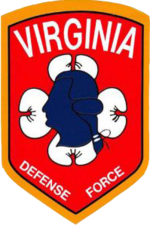 1 October 2021VDF General Courses VDF Basic Courses (Phase l for OCS / DC)VDF 100, Anti-Terrorism and Active Shooter, 2.0 hour (3.0 with mini-exercise)VDF 101, VDMA/VDF Military Structure, Basic Operations & Emergency Response 2.0 hoursVDF 102, Soldier Values (Including Ethics/SHARP/EO) 2.0 hoursVDF 103, Military Customs and Courtesies 2.0 hoursVDF 104, Uniform Wear and Inspection 2.0 hours VDF 105, Drill and Ceremonies (including Formations) 6.0 hoursVDF 106, First Aid, 6.0 hours VDF Intermediate Courses (Phase ll for OCS & DC)VDF 200, VDF History & Militia Law 3.0 hoursVDF 202, Leadership Traits and Principles 2.0 hoursVDF 203, Small Unit Leadership 4.0 hoursVDF 204, Basic Self Defense 2.0 hours (Elective)VDF 205, Health & Fitness 1.0 hours (Elective)VDF 206, Military Instruction Technique 2.0 hoursVDF 207, Administration & Correspondence 3.0 hoursVDF 208, VDF Command and Staff Actions 4.0 hours (SOPC)VDF 209, Equipment Accountability and Responsibility 3.0 hours (LOGs)VDF 210, State Vehicle Operation and Maintenance 2.0 hoursVDF Advanced Level Courses (Phase lll for OCS)VDF 301, CSS & COMs missions 4.0 hoursVDF 302, Urban SAR 6.0 hoursVDF 303, VDF National Guard Support Teams 4.0 hours (NGCS Playbook Review)VDF 304, Logistics 2.0 hoursVDF 305, Leading the Small Unit Scenarios 4.0 hoursVDF 306, Land Navigation 6.0 hoursVDF Senior Level Courses (Phase lV for OCS)VDF 401, Access Control Practical Exercise 4.0 hours (ABF Study)VDF 402, Decision & Improvement Brief (OCS CAPSTONE) 4.0 hoursVDF 403, Troop Management Leadership ScenariosVDF 404, Soldier Mental Health, (Chaplain) 2.0 hoursVDF 405, Candidate Final AssessmentVDF 492, Special TopicsCommunication Basic Courses (COM)COM 100 Basic Communications 3.0 hours [Operational Procedures, Radio-Telephone Practices, Terminology, the Phonetic Alphabet, and Message Documentation Procedures, Operate Statewide Agencies Radio System (STARS) Radio and Organic VDF Handheld Radio(s)]COM 101, Basic Radio Communications 3.0 hours [Explain the theories of radio wave propagation, and VDF radio equipment, including antennas] COM 102, Incident Management Assistance Resource (IMAR) Mission, Administrative Procedures and Operations [All aspect of IMAR operations, including operating a TACPAK or PittPAK, operating within WEB EOC, and operating as part of a VANG Task Force or in the Joint Operations] (including TACPAK and PittPAK setup) 8.0 hours*COM 103, High Frequency Radio Resource (HFRR)/Antenna Mission, Administrative Procedures and Operations 8.0 hours [All aspect of HFRR operations, including operating the ICOM M700/710 radios and antennas  and operating as part of a VANG Task Force or in the Joint Operations] Mobile Communications Platform Resource CoursesCOM 104, Mobile Communications Platform Resource (MCPR) Administrative Procedures and Operations, 16.0 hours [Pre-Maintenance Checks and Services (PMCS); CP Operational Procedures for Set-up/ Deployment; MICOM 2E ALE Radio Operations; MICOM 3F/3T/3R Radio Operations] COM 105, VDF Driver Trailer Towing Certification, 4.0 hoursCOM 106, MCP Generator Pre-Maintenance Checks and Services (PMCS), 2.0 hoursCOM 107, Fire Suppression Device Operation (Fire Department Instructor), 2.0 hoursCommunication Advanced Courses *COM 200, HF Propagation Factors and Advanced Antenna Configurations, 4.0 hours *COM 201, Communications Planning Course, 16 hours *Attain an FCC General Class License*Attain an FCC Amateur Extra License*COM MOS Level 2 sub-total hours – 20.0 + Licensing Emergency Support Services (ESS) CoursesESS 206, Conduct Damage Reconnaissance, TBD hoursESS 301, Basic Liaison Officer (LNO) class, TBD hoursESS 302, Web EOC Course, 4.0 hours ESS 303, ESF-16 Course, TBD hoursESS 304, Light Urban Search and Rescue (USAR), 4.0 hoursESS 305, Search and Rescue (SAR), 4.0 hoursCivil Support/Security (CSS) Basic Courses CSS 100, Basic Guard & Access Control Duty 3.0 hours [Explain and recite the General Orders, Define Special Orders, Describe the proper actions of a VDF sentry performing access control duties] CSS 101, Applied Guard & Access Control Duty, 8.0 hours [Movement Control, Control Entry and Exit from a Restricted Area, Perform Gate Sentry Duty, Support Roadblock Operations, File Incident Reports, use hand-held wand] CSS 102, Conduct Traffic Control Operations, 4.0 hoursCivil Support Advanced Courses CSS 201, Conduct Personal Searches, 2.0 hours CSS 202, Conduct Vehicle Searches, 3.0 hoursCSS 203, Use Handheld Metal Detectors 1.0 hours CSS 204, Incident Safety Hazards, 2.0 hoursCSS 205, Point of Distribution (POD) (taken with ICS 26 Points of Distribution) Mandated Incident Command Courses (ICS) for Certain Promotion Levels*IAW VDF Regulation 624-1 and to better understand the emergency management system, soldiers will complete the following Incident Command System (ICS) courses managed by the Federal Emergency Management System (FEMA). IS-100: Introduction to the Incident Command System (E-3 to O-6)IS-200: ICS for Single Resources and Initial Action Incidents (E-3 to O-6)IS-700: National Incident Management System, An Introduction (E-5 to O-6)IS-800: National Response Framework, An Introduction (E-5 to O-6)ICS-300: Intermediate ICS for Expanding Incidents (E-8/9; CW-3: O-5/6)ICS-400: Advanced ICS for Command and General Staff (E-9; CW-4/5: O-6)Enhancing Basic Incident Command Courses (ICS)IS-317: Introduction to Community Emergency Response Teams (CERT) is a useful primer for VDF in emergency operations, with six modules: CERT Basics, Fire Safety, Hazardous Material and Terrorist Incidents, Disaster Medical Operations, and Search and Rescue, and Course Summary.IS 75 Military Resources IS 120 Exercise Design IS 907 Active Shooter IS 230 Principles of Emergency Management IS 235 Emergency Planning IS 240 Leadership and Influence IS 241 Decision Making and Problem Solving IS 242 Effective Communication IS 244 Developing and Managing Volunteers IS 702 Public Information Systems IS 703 NIMS Resource Management Course IS 706 An Introduction to Interstate Mutual Aid IS 915 Protecting Critical Infrastructures Against Insider Threats IS 2200 Basic Emergency Center Operations FunctionsSGAUS PMEEnlistedPrimary (Warrior) Leader CourseSenior Leader CourseAdvanced Leader CourseCommand Sergeant Major CourseOfficerWarrant Basic CourseWarrant Intermediate CourseWarrant Advanced CourseOfficer Basic CourseOfficer Advanced CourseCommand and Staff Phase ICommand and Staff Phase II IS 916 Critical Infrastructure Security: Theft and Diversion 